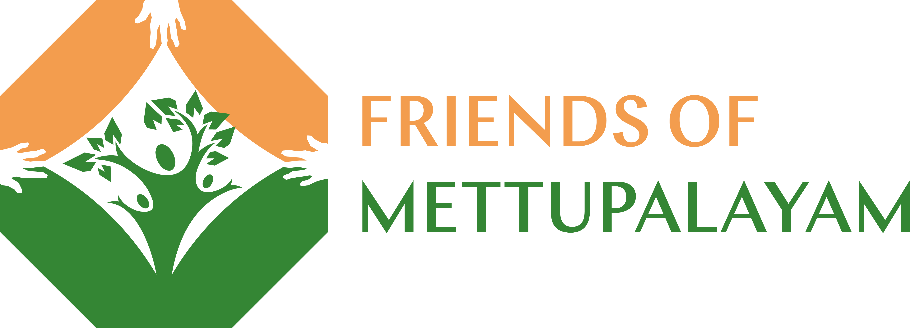 Prize Christmas Family QuizFirst Prize £50 Second Prize £25 Third Prize £10Prizes in One4all gift cardsThank you for supporting us and entering our quiz. We would be delighted if you go to the donate now button on our website and give a suggested £2 entry. Thank you and good luck!Section 1 AnimalsThe Regal Bengal Tiger is India’s national animal. Why do you think it has black and orange stripes?To attract matesTo frighten other animalsFor camouflageNo obvious reasonHow can you tell between Indian and African elephants?Which is the national bird of India? The Indian Pea FowlThe Indian RollerThe Indian KingfisherThe Verditer FlycatcherWhich is the only ape found in India? (And I bet you didn’t know it could travel between trees at up to 35mph)The Macaqueb) The Gibbonc) The Orangutand) The ChimpanzeeWhat animal form does the Hindu god Ganesh take?Around the project at Mettupalayam, the villagers keep herds of sheep and goats. The two animals look almost identical, except that the tails on one points downward and on the other up! Which do you think walks with its tail down?True or false – India has the world’s largest population of tigers?True or false – the Jungle Book was inspired by India?It is said that the ear of an Indian elephant resembles which of the following?a) The map of Africab) The map of Indiac) A human eard) A hornet’s nest10. We asked the pupils at our Mettupalayam Crakehall school what their favourite school subject was. What do you think the most popular answer was?Section 2 BiscuitsFor the last couple of years, the children at Crakehall Primary School, North Yorkshire have had a Cookie Challenge, designing, making and selling delicious and artistic creations to raise money for Friends of Mettupalayam. In this round all the answers can be found in a biscuit tin.You can count on these.Artful and lucky.A flamboyant waltz.We need another loaf perhaps.Spirit at breaking point.I have three and I am still rolling along.Conqueror of Sicily.They turn on the hot plates.Pick one up at the South Pole. Citrus favourite but does it belong in a biscuit tin. Frozen stones. Wealthy drink. Hollow with false promises.  Feline infant and mother. A lovely place in FranceSection 3 WordsA single word links each of the following 3 clue words…Deck, gaffer, redDeep, mole, oilBeat, eye, lowDraw, forth, holdBall, camp, lineBeer, cause, arrowGames, open, neverCash, chart, outComer, lunch, running Book, suit, courtSection 4 ArtArt is significant to the project, whether it is the cards by artist Susan Sands (which are available to purchase), the Christmas cards designed, made and sold by school children over the years to raise funds, Rosie's wonderful Christmas decorations, donations made by Artison makers and supporters, or the art lessons run at the school in Mettupalayam by UK visitors during their visits.In this round you must name the art piece and the full name of the artist.A Greengrocer's dream with peaches and cherries.Thin, sculptural male, not running.Crustacean calls collect.A man of the law checking on a farm vehicle.Stellar show across nocturnal skies.A Yorkshireman in LA causing a stir.Slow moving gastropod, multicoloured.I get the impression my garden water feature should look like this.She is not happy.Blocks of colour, Battenburg, squashed Liquorice Allsort, expensive tastes.Equine thoroughbred blowing and wearing a coat.Sounds like a late afternoon paper but is far more interesting.A photograph 400 years early. Jewellery found in an oyster. Not one of 57 varieties but much tasted.Section 5 Cryptic (with a seasonal twist)What do you do if you are breathless and mute?Have you lost a digit?Where would you find a goddess and a female fox at Christmas?A cheeky spiritA lot of tallowIs this a present-day cave?Philip said “would you come out with me?A girl with some sewing machinesSoft on your hands and not heavyScandinavian longs for thisCannabis cigarette made with pig fleshSection 6 IndiaWhich river runs through Delhi? What is the national bird of India? The Taj Mahal was built by approximately how many workers? Which Indian had the first names Mohandas Karamchand? The Chakra (Wheel) in the Indian national flag has how many spokes? When did India gain Independence? What is the population of India? Where does the name India come from? Who found India?How many World Heritage Sites are there in India? And finally, our tiebreaker! (in case of a draw).We asked a class at our school in Mettupalayam to tell us their favourite animals. What do you think their top three answers were?Thank you. Please send your completed quiz and answers to Adele Eldridge;By email to: adeleeldridge@gmail.comOr by post to: The Coach House, Leyburn DL83E